	ZADATAK:	POŠTO SE DUGO NISTE VIDJELI SA PRIJATELJIMA IZ RAZREDA NACRTAJTE NEŠTO NEKOME OD NJIH DA SE RAZVESELE I DA ZNAJU DA STE MISLILI NA NJIH TIJEKOM PRAZNIKA.NACRTAJ NEŠTO ZA SVOG PRIJATELJA ILI SVOJU PRIJATELJICU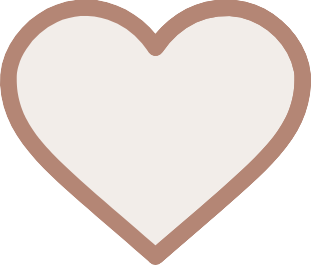 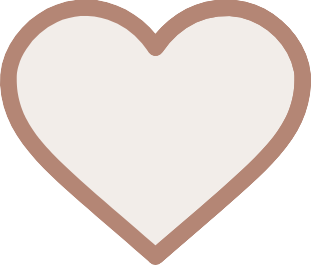 ZA  	(ime i prezime prijatelja/prijateljice)(tvoje ime i prezime)